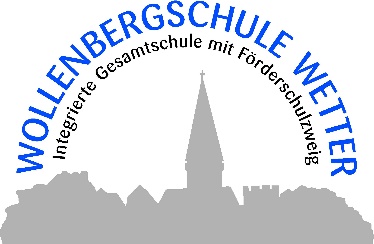 IGS Wollenbergschule Wetter, Weinstr. 9, 35083 Wetter                                                               Wetter, 15. März 2024Liebe Eltern und Sorgeberechtigteunserer zukünftigen Fünftklässler*innen,im Namen der gesamten Schulgemeinde begrüße ich Sie und vor allem euch, liebe Schülerinnen und Schüler, recht herzlich an der Wollenbergschule. Ich bedanke mich im Namen der gesamten Schulgemeinde für das Vertrauen in unsere Institution.Die Anmeldezahlen der neuen Fünftklässler*innen (92 Schüler*innen) für das Schuljahr 2024/25 sind wie bereits im vergangenen Jahr mehr als erfreulich. Da der Anmeldeprozess noch nicht ganz abgeschlossen ist, gehen wir sogar davon aus, dass es noch mehr werden können. Nach dem jetzigen Stand lassen sich somit vier Klassen mit ca. 23 Schüler*innen bilden, also hervorragende Lernbedingungen für Ihr Kind. Es handelt sich um den vierten Jahrgang unserer Schule, dessen Schüler*innen komplett mit kostenpflichtigen iPads vom Schulträger, dem Landkreis Marburg-Biedenkopf, ausgestattet werden. Wir möchten Sie daher gerne über den aktuellen Stand der Vorbereitungen informieren und laden Sie zu einem Elternabend am Donnerstag, 13. Juni um 18.30 Uhr im Forum der Wollenbergschule ein. Eine Anmeldung ist nicht erforderlich.Es sind folgende Tagesordnungspunkte vorgesehen:Begrüßung Kurzvorstellung der Wollenbergschule Information über die iPad-Klassen Weitere Termine Verschiedenes b. w.- 2 –Im Anhang dieses Elternbriefes übersenden wir Ihnen die Bestellung des Schüler*innen-iPads, die Kontaktdatenabfrage und den iPad-Nutzungsvertrag in zweifacher Ausfertigung (eine Ausfertigung für uns, die zweite Ausfertigung verbleibt bei Ihnen). Wichtig für uns ist wegen der aktuellen Lage (u.a. mögliche Lieferengpässe) frühzeitig zu wissen, welches Gerät Sie für Ihr Kind bestellen möchten. Sie können zwischen zwei iPad-Varianten wählen: 450 € (64 GB), für 650 € (256 GB).Aus diesem Grund bitten wir Sie, uns die ausgefüllten und von beiden Sorgeberechtigten unterschriebenen Dokumente per Mailnachricht spätestens bis zum 10. April 2024 an die folgende Adresse zu schicken:poststelle@wsw.wetter.schulverwaltung.hessen.deSie können dieses aber auch gerne in den Briefkasten der Schule werfen. Besten Dank im Voraus für Ihre Bemühungen.Wir freuen uns sehr, Sie am Elternabend persönlich begrüßen und kennenlernen zu dürfen.Mit freundlichen Grüßen Irle       Schulleiter P.S. Damit wir u.a. ein klares Bild bei der Klassenzusammensetzung erhalten und um Ihr Kind so gut wie möglich fördern zu können, bitten wir dieses Formular zusätzlich auszufüllen. Scannen Sie diesen Code oder nutzen Sie den Link über die Startseite auf unserer Homepage: www.igs-wollenbergschule.de.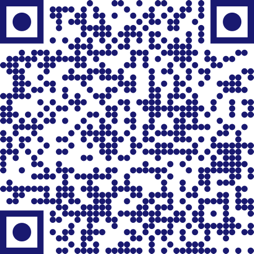 